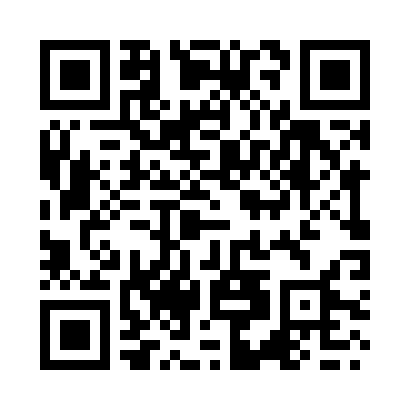 Prayer times for Tenes, AlgeriaWed 1 May 2024 - Fri 31 May 2024High Latitude Method: NonePrayer Calculation Method: Algerian Ministry of Religious Affairs and WakfsAsar Calculation Method: ShafiPrayer times provided by https://www.salahtimes.comDateDayFajrSunriseDhuhrAsrMaghribIsha1Wed4:246:0112:524:387:439:142Thu4:236:0012:524:387:449:153Fri4:225:5912:524:387:459:164Sat4:205:5812:524:387:469:175Sun4:195:5712:514:397:479:196Mon4:175:5612:514:397:489:207Tue4:165:5512:514:397:489:218Wed4:155:5412:514:397:499:229Thu4:135:5312:514:397:509:2410Fri4:125:5212:514:397:519:2511Sat4:115:5112:514:397:529:2612Sun4:095:5012:514:407:539:2713Mon4:085:4912:514:407:539:2814Tue4:075:4812:514:407:549:3015Wed4:065:4812:514:407:559:3116Thu4:045:4712:514:407:569:3217Fri4:035:4612:514:407:579:3318Sat4:025:4512:514:417:589:3419Sun4:015:4512:514:417:589:3520Mon4:005:4412:514:417:599:3621Tue3:595:4312:514:418:009:3822Wed3:585:4312:524:418:019:3923Thu3:575:4212:524:418:019:4024Fri3:565:4212:524:428:029:4125Sat3:555:4112:524:428:039:4226Sun3:545:4012:524:428:049:4327Mon3:545:4012:524:428:049:4428Tue3:535:4012:524:428:059:4529Wed3:525:3912:524:438:069:4630Thu3:515:3912:524:438:069:4731Fri3:515:3812:534:438:079:48